Andorra 		hl. město: ………………………..    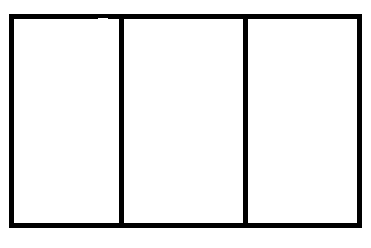 Andorra je knížectví/republika.Andorra je ………  stát, ležící v ……………… pohoří mezi …………. a ……………. . Většinu obyvatel tvoří …………….V jakých státech budete hledat Katalánce?Monako		hl. město: …………………… 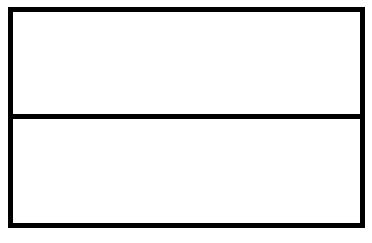 Státní zřízení knížectví/republikaMonako leží na …………. ………….. Patří mezi ……………… státy. Monako je ………….. nejmenší stát na světě.  Příjmy státu pocházejí ze ……………….. a ……………. . Často je Monako přezdíváno jako ………….. ráj. Monako je …………….. osídlená země na světě. Stát je rozdělen na čtyři části: Monaco, ……………., La Condamine a Fontvielle. Čím je známo Monte Carlo?V ulicích Monaka se každoročně jezdí ……………. 1. Vypracovaný list si nalepte a kopii odešlete na: Chrastjn@seznam.cz